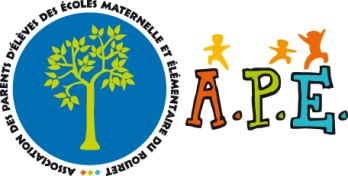 VIDE GRENIERDimanche 22 Mai 2022Informations pratiques et réglementPrix du stand :   22€  Dossier d’inscription papier disponible en mairieou sur notre site internet Taille et emplacement du stand: approximativement 2m / 3m.Vous pouvez choisir un emplacement soit sur la place des platanes soit sur la place de la mairie. Nous faisons tout notre possible pour satisfaire tout le monde quant aux emplacements désirés, mais conservons le droit de désigner les emplacements selon nos disponibilités. Aucune réclamation concernant la place attribuée ne pourra être faite le jour de la manifestation.Composition du dossier: Fiche d’inscription/attestation à compléter en ligne et à imprimer ou manuscrite Photocopie de la pièce d’identité recto/verso Chèque de 22€ à l’ordre de l’A.P.E. (Il ne sera pas encaissé avant la date de la manifestation).La réservation ne sera effective qu’à réception de votre dossier complet.L’A.P.E. se réserve le droit de refuser les inscriptions de personnes ayant perturbé la manifestation.Dépôt du dossier:A la mairie du Rouret dans une enveloppe avec l’inscription : « INSCRIPTION VIDE-GRENIER APE 2022 »Avant le 10 mai 2022 Déroulement de la journée:      Présentez-vous entre 6h15 et 8h à la caisse sur la place des Platanes, muni d’un original de pièce d’identité (pas de photocopie), que nous garderons le temps de remplir les documents officiels et qui vous sera rendu à l’issue de la journée.Après cette démarche, votre emplacement vous sera attribué. Vous ne devez en aucun cas commencer à vous installer, il faut vous présenter à l’accueil sur la place des platanes devant la maison des associations.Vous devez laisser vos emplacements propres et jeter vos détritus aux emplacements laissés à cet effet.Date du Vide Grenier/Report/Météo : Le vide-grenier aura lieu le dimanche 22 mai 2022 sous réserve que la météo annoncée le vendredi matin (soit le 20 mai 2022) précédant soit favorable. Nos références sur internet  http://france.meteofrance.com/ ou par téléphone au 3250.Le Vide-grenier sera maintenu en cas d’annonce de beau temps ou de pluie après 14h00.Date de report : Dimanche 29 Mai 2022Afin de connaitre le maintien ou non, un communiqué sera publié à partir de 12h00 le vendredi précédant la manifestation : sur notre site internet Par mail / SMS, d’où l’importance de bien mentionné vos coordonnées sur la fiche d’inscriptionSi le vide-grenier est maintenu et en cas d’intempérie dans la journée malgré les prévisions annoncées par Météo France le vendredi précédant la manifestation, aucun remboursement ne sera envisageable.L’association ne pourra être tenue pour responsable.Annulation :En cas d’impossibilité de participer au vide-grenier, afin de pouvoir prétendre au renvoi ou destruction par nos soins de votre chèque, vous devrez nous prévenir au moins 7 jours à l’avance (14 mai 2022 au plus tard), par le moyen de votre choix (téléphone, email, courrier). Passé ce délai, votre inscription ne pourra plus être annulée et votre règlement sera conservé et encaissé.!! à Savoir !!Cette manifestation est organisée par des parents d’élèves bénévoles en faveur des écoles maternelle et élémentaire du Rouret. L’argent récolté durant cette journée leur est reversé en finançant des sorties scolaires, l’achat de dictionnaires en fin d’année, des projets de classe….